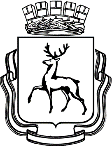 АДМИНИСТРАЦИЯ ГОРОДА НИЖНЕГО НОВГОРОДАМуниципальное бюджетное общеобразовательное учреждение«Школа № 60»603135, город Нижний Новгород, проспект Ленина, дом 55, корпус 3тел. 252 78 07, факс 252 79 36,e-mail: lenruo60@mail.ruРабочая программа«Индивидуальный проект»10 классНижний Новгород2020-2021ПОЯСНИТЕЛЬНАЯ ЗАПИСКАПрограмма по учебному предмету «Индивидуальный проект» для 10-11 классов разработана в соответствии:Федеральным законом РФ «Об образовании в Российской Федерации» от 29.12.2012 № 273-ФЗ;требованиями федерального государственного образовательного стандарта среднего общего образования (ФГОС СОО), утвержденными приказом Министерства образования и науки РФ от 17.05.2012 г. № 413 "Об утверждении федерального государственного образовательного стандарта среднего общего образования";с учетом:примерной основной образовательной программы среднего общего образования,программы элективного курса «Индивидуальный проект» (автор М.В. Половкова);рабочей программы учебного курса «Индивидуальный проект» для 10 класса (автор И.Воронцова);учебного плана МБОУ «Школа № 60».Рабочая программа ориентирована на использование учебного пособия «Индивидуальный проект. 10-11 классы: учебное пособие для общеобразовательных организаций/ М.В. Половкова, А.В. Носов, Т.В. Половкова, М.В. Майсак. – 3-е изд. – М.: Просвещение, 2020.Программа рассчитана на 68 часов: по 2 часа в неделю в 10 классе или по 1 часу в 10 и 11 классах.Цель: формирование навыков разработки, реализации и общественной презентации обучающимися результатов исследования, индивидуального проекта, направленного на решение научной, личностной и (или) социально значимой проблемы.Задачиреализация требований ФГОС СОО к личностным и метапредметным результатам освоения основной образовательной программы;формирование у обучающихся системных представлений и опыта применения методов, технологий и форм организации проектной и учебной-исследовательской деятельности для достижения практико-ориентированнных результатов образования;повышения эффективности освоения обучающимися основной образовательной программы, а также усвоения знаний и учебных действий.Общая характеристика учебного предметаИндивидуальный проект - особая форма организации образовательной деятельности обучающихся (учебное исследование или учебный проект). Индивидуальный проект выполняется обучающимся самостоятельно под руководством учителя (тьютора) по выбранной теме в рамках одного или нескольких изучаемых учебных предметов, курсов в любой избранной области деятельности (познавательной, практической, учебно-исследовательской, социальной, художественно-творческой и др.)Индивидуальный проект выполняется обучающимися в течение одного года в рамках учебного времени, специально отведенного учебным планом, и должен быть представлен в виде завершенного учебного исследования или разработанного проекта: информационного, творческого, социального, прикладного, инновационного, конструкторского, инженерного.Программа состоит из нескольких модулей, каждый из которых является необходимым элементом в общей структуре курса. Логика чередования модулей выстроена таким образом, чтобы у обучающихся была возможность изучить часть теоретического материала самостоятельно или по д руководством учителя. Другая часть модулей предназначена для совместной работы в общем коммуникативном пространстве и предполагает обсуждение собственных замыслов, идей, групповую и коллективную работу. И третий тип модулей нацелен на собственную поисковую, проектную, конструкторскую или иную по типу деятельность. Регулярное сопровождение процесса работы над проектом или исследованием ведет ответственный за это педагог. Программа, по сути, является метапредметной, поскольку предполагает освоение ряда понятий, способов действия и организаторских навыков, стоящих «над» предметными способами работы ученика. К ним относятся постановка проблем, перевод проблем в задачи, схематизация, использование знаков и символов, организация рефлексии.Формами контроля над усвоением материала могут служить отчеты по работам, самостоятельные творческие работы, тесты, опросы, итоговые учебно-исследовательские проекты.ПЛАНИРУЕМЫЕ РЕЗУЛЬТАТЫ ОСВОЕНИЯ УЧЕБНОГО ПРЕДМЕТАИзучение курса «Индивидуальный проект» на уровне среднего общего образования обеспечивает достижение личностных, метапредметных и предметных результатов.Личностные результаты включают: готовность и способность обучающихся к саморазвитию и личностному самоопределению;сформированность их мотивации к обучению и целенаправленной познавательной деятельности;систему значимых социальных и межличностных отношений, ценностно-смысловых установок, отражающих личностные и гражданские позиции в деятельности, антикоррупционное мировоззрение, правосознание, экологическую культуру, способность ставить цели и строить жизненные планы, способность к осознанной российской гражданской идентичности.Метапредметные результаты включают: освоенные обучающимися межпредметные понятия и универсальные учебные действия (регулятивные, познавательные, коммуникативные), способность их использования в познавательной и социальной практике;самостоятельность в планировании и осуществлении учебной деятельности и организации учебного сотрудничества с педагогами и сверстниками; способность к построению индивидуальной образовательной траектории, владение навыками учебно-исследовательской, проектной и социальной деятельности.Предметные результаты:умения, специфические для данной предметной области, виды деятельности по получению нового знания в рамках учебного предмета, его преобразованию и применению в учебных, учебно-проектных и социально-проектных ситуациях;владение научной терминологией, ключевыми понятиями, методами и приемами.В результате освоения учебного курса «Индивидуальный проект» у обучающегося сформируются:навыки коммуникативной, учебно-исследовательской деятельности, критического мышления;способность к инновационной, аналитической, творческой, интеллектуальной деятельности;навыки проектной деятельности, а также самостоятельного применения приобретенных знаний и способов действий при решении различных задач, используя знания одного или нескольких учебных предметов или предметных областей;способность ставить цели и формулировать гипотезу исследования, планировать работу, выбирать и интерпретировать необходимую информацию, структурировать и аргументировать результаты исследования на основе собранных данных;системные представления и опыт применения методов, технологий и форм организации проектной и учебно-исследовательской деятельности для достижения практико-ориентированных результатов образования;навыки разработки, реализации и общественной презентации результатов исследования, индивидуального проекта, направленного на решение научной, личностно и (или) социально значимой проблемы;навыки участия в различных формах организации учебно-исследовательской и проектной деятельности (творческие конкурсы, научные общества, научно-практические конференции, олимпиады, национальные образовательные программы и другие формы), возможность получения практико-ориентированного результата;умения определять и реализовывать практическую направленность проводимых исследований;научный тип мышления, компетентность в предметных областях, учебно-исследовательской, проектной и социальной деятельности.СОДЕРЖАНИЕ ПРОГРАММЫ УЧЕБНОГО ПРЕДМЕТА	Модуль 1. Культура исследования и проектирования (12 ч.)Предмет, цели, задачи и содержание курса обучения. Определение понятия «проект» и его понятийно-содержательные элементы. Нормативно-правовая база учебного курса. Ознакомление с современными научными представлениями о нормах проектной и исследовательской деятельности, а также анализ уже реализованных проектов. Основные требования к проекту. Структура учебного проекта. Циклограмма работы над проектом. Паспорт проекта. Оформление проектной папки. Виды презентации. Система оценивания проектной деятельности.Классификация проектов по доминиующей деятельности учащихся: информационного, творческого, социального, прикладного, инновационного, конструкторского, инженерного, характеру контактов, продолжительности. Формы продуктов проектной деятельности. Техническое проектирование и конструирование как типы деятельности. Понятие «техносфера». Искусственная среда. Конструирование и конструкции. Анализ и синтез вариантов конструкции. Функции конструкции. Личное действие в проекте. Отчуждаемый продукт.Социальное проектирование, как сделать лучше общество, в котором мы живем. Отличие проекта от дела. Старт социального проекта. Отношения, ценности и нормы в социальном проекте. Проектирование ценности. Проектирование способа деятельности. Мероприятия проекта.Волонтерские проекты и сообщества. Виды волонтерских проектов: социокультурные, информационно-консультативные, экологические. Личная ответственность за происходящее вокруг нас. 2018 год – год добровольца (волонтера) в РФ. Организация «Добровольцы России».Возможности IT-технологий для междисциплинарных проектов, решения задач в разных сферах деятельности человека.Учимся анализировать проекты. Замысел проекта. Реализация проекта. Основные видимые признаки проекта. Сложности понимания и осуществления проектных идей.Выдвижение проектной идеи как формирование образа будущего. Конечный результат проекта. Логика работы проектировщика. Отличие проектирования от занятий искусством, математикой и других профессиональных занятий. Реальное и воображаемое в проектировании.Практические работы.  Анализ кейсов проектов. Выдвижение проектной идеи.Модуль 2. Самоопределение (6 ч.)Проекты и технологии: выбираем сферы деятельности. Приоритетные направления развития: транспорт, связь, новые материалы, здоровое питание, агробиотехнологии, «умные дома» и «умные города».Формирование первичной модели проекта. Создание позитивного образа будущего для себя и других.Выбор темы проекта. Правила формулировки темы проекта. Обоснование актуальности темы для проекта или исследования. Варианты самоопределения при выборе темы: актуальность, желание осуществить изменения, стремление обеспечить развитие, получение новых знаний и др.Практические работы.  Выбор темы проекта. Обоснование актуальности темы.Модуль 3.  Замысел проекта (8 ч.)Исследование как элемент проекта и как тип деятельности. Цель и результат исследования. Исследования фундаментальные и прикладные. Монодисциплинарные и междисциплинарные исследования. Гипотеза и метод исследования. Способ и методика исследования. Социологический опрос как метод исследования. Использование опроса при проектировании и реализации проекта. Что такое проблема. Проблемы практические, научные, мировоззренческие. Проблемы глобальные, национальные, региональные, локальнее. Комплексные проблемы.Целеполагание и постановка задач. Перевод проблемы и цели в задачи. Соотношение имеющихся и отсутствующих знаний и ресурсов.Стейкхолдеры и эксперты. Сторонники и команда проекта.Практические работы. Составление опроса. Формулирование проблемы. Прогнозирование результатов проекта. Определение стейкхолдеров и экспертов.Модуль 4. Условия реализации проекта (10 ч.)Планирование действий. Освоение понятий: планирование, прогнозирование, спонсор, инвестор, благотворитель.Источники финансирования проекта. Освоение понятий: кредитование, бизнес-план, венчурные фонды и компании, долговые и долевые ценные бумаги, дивиденты, фондовый рынок, краудфандинг.Подбор необходимых ресурсов. Поиск недостающей информации, ее обработка и анализ.Инфраструктура. Базовый производственный процесс. Вспомогательные процессы и структуры.Практические работы. Контрольные точки планируемых работ. Подбор необходимых ресурсов. Сбор, анализ, обработка информации по проекту. Индивидуальная самостоятельная работа учащихся над проектом.Модуль 5.  Трудности реализации проекта (6 ч.)Жизненный цикл проекта. Освоение понятий: жизненный цикл продукта (изделия), эксплуатация, утилизация. Технология как мост от идеи к продукту. Изобретения. Технологические долины. Наукограды. Использование технологий для решения проблем. Возможные риски проектов, способы их предвидения и преодоления.Практические работы. Индивидуальная самостоятельная работа учащихся над проектом. Анализ региональных проектов школьников.Модуль 6. Предварительная защита и экспертная оценка проектных и исследовательских работ (14 ч.)Оформление результатов проектной деятельности. Структура выступления. Основные пункты и тезисы. Наглядность, информативность выступления. Предварительная защита проектов.Практические работы. Оформление текста, схем, рисунков, таблиц, списка литературы. Оцениваем проекты одноклассников.Модуль 7. Дополнительные возможности улучшения проекта (6 ч.)Анализ предварительной защиты. Общие замечания и недочеты. Возможности социальных сетей для поиска единомышленников и продвижения проектов. Сетевые формы проектов.Практические работы. Исправление замечаний экспертов. Подготовка к защите проекта.Модуль 8. Презентация и защита индивидуального проекта (6 ч.)Презентация и защита проекта. Подведение итогов изучения курса.ТЕМАТИЧЕСКОЕ ПЛАНИРОВАНИЕ ДОПОЛНИТЕЛЬНАЯ ИНФОРМАЦИЯНормативные документы по предметуФедеральный закон РФ «Об образовании в Российской Федерации» от 29.12.2012 № 273-ФЗ;Федеральный государственный образовательный стандарт среднего общего образования (ФГОС СОО), утвержденный приказом Министерства образования и науки РФ от 17.05.2012 г. № 413 "Об утверждении федерального государственного образовательного стандарта среднего общего образования";Программа элективного курса «Индивидуальный проект» (автор М.В. Половкова) Сборник примерных рабочих программ. Элективные курсы для профильной школы: учеб. пособие для общеобразоват. организаций  /[Н. В. Антипова и др.]. — М.: Просвещение, 2019. — 187 с. — (Профильная  школа). — ISBN 978-5-09-065231-5). [Электронный ресурс] URL: https://catalog.prosv.ru/item/37374.Рабочая программа учебного курса «Индивидуальный проект» для 10 класса (автор И.Воронцова). Справочник заместителя директора школы 2019, № 4Учебно-методический комплект с методической поддержкойИндивидуальный проект. 10-11 классы: учебное пособие для общеобразовательных организаций/ М.В. Половкова, А.В. Носов, Т.В. Половкова, М.В. Майсак. – 3-е изд. – М.: Просвещение, 2020.Справочные пособия, дидактический материал, научно-популярная и историческая литератураКружки 2.0. Научно-технические кружки в экосистеме практик будущего. Методическое пособиеМетодология Школы наставников проектного обученияБелова Т.Г. Исследовательская и проектная деятельность учащихся в современном образованииЛеонтович А.В., Саввичев А.С. Исследовательская и проектная работа школьников. 5-11 классы – Изд. Вако, 2018Всероссийский конкурс проектных работ школьников в СириусеЭлектронные и интернет-ресурсыЛекция 2.4 Типология проектов (Алексей Федосеев): [Электронный ресурс] URL: https://www.youtube.com/watch?v=6YBIxnuyqaU&feature=emb_titleФедеральный российский общеобразовательный портал: http://www.school.edu.ruФедеральный портал Российское образование: [Электронный ресурс] URL: http://www.edu.ruОбразовательный портал Учеба: [Электронный ресурс] URL:  http://www.uroki.ruФедерация Интернет образования: [Электронный ресурс] URL:  http://teacher.fio.ruВсероссийская олимпиада школьников: [Электронный ресурс] URL: http://rusolymp.ru/Издательский дом «1 сентября»: [Электронный ресурс] URL: http://www.1september.ruМосковский Институт Открытого Образования: [Электронный ресурс] URL: http://www.mioo.ruПринята на педагогическом совете Протокол № 1 от 27.08.2020УТВЕРЖДЕНО Приказом от 01.09.2020 № 117/1-о№Модули и темы программыКол-во часов Культура исследования и проектирования12Предмет и задачи курса «Индивидуальный проект»1Нормативно-правовая база учебного курса1Основные требования к проекту1Классификация проектов1Техническое проектирование и конструирование как типы деятельности1Социальное проектирование, как сделать лучше общество, в котором мы живем1Волонтерские проекты и сообщества1Возможности IT-технологий для междисциплинарных проектов1Учимся анализировать проекты1Практическая работа «Анализ кейсов проектов»1Выдвижение проектной идеи как формирование образа будущего1Практическая работа «Выдвижение проектной идеи»1Самоопределение6Проекты и технологии: выбираем сферы деятельности2Формирование первичной модели проекта1Выбор темы проекта1Обоснование актуальности темы для проекта или исследования1Практическая работа «Обоснование актуальности темы»1Замысел проекта8Исследование как элемент проекта и как тип деятельности1Практическая работа «Составление опроса»1Что такое проблема1Формулирование проблемы1Целеполагание и постановка задач1Прогнозирование результатов проекта1Стейкхолдеры и эксперты1Практическая работы "Определение стейкхолдеров и экспертов"1Условия реализации проекта10Планирование действий1Практическая работа "Контрольные точки планируемых работ"1Источники финансирования проекта1Подбор необходимых ресурсов1Информационный ресурс1Поиск недостающей информации, ее обработка и анализ1Инфраструктура. Базовый производственный процесс1Вспомогательные процессы и структуры.1Индивидуальная практическая работа учащихся над проектом2Трудности реализации проекта8Жизненный цикл проекта1Переосмысление замысла1Технология как мост от идеи к продукту2Риски проекта1Способы предупреждения рисков1Индивидуальная практическая работа учащихся над проектом2Предварительная защита и экспертная оценка проектных и исследовательских работ12Оформление результатов проектной деятельности2Структура выступления. Основные пункты и тезисы2Наглядность, информативность выступления 2Предварительная защита4Оцениваем проекты одноклассников2Дополнительные возможности улучшения проекта6Исправление замечаний экспертов2Возможности социальных сетей для продвижения проектов2Подготовка к защите проекта2Презентация и защита индивидуального проекта 6Презентация и защита проекта4Подведение итогов изучения курса2Всего: 68